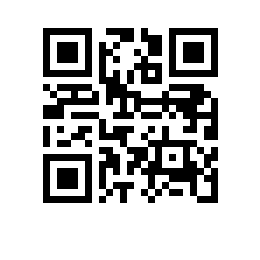 ФЕДЕРАЛЬНОЕ ГОСУДАРСТВЕННОЕ АВТОНОМНОЕ ОБРАЗОВАТЕЛЬНОЕ УЧРЕЖДЕНИЕ ВЫСШЕГО ОБРАЗОВАНИЯ«НАЦИОНАЛЬНЫЙ ИССЛЕДОВАТЕЛЬСКИЙ УНИВЕРСИТЕТ«ВЫСШАЯ ШКОЛА ЭКОНОМИКИ»НИУ ВШЭ - ПермьЦентр бизнес-образованияУЧЕБНЫЙ ПЛАН«Финансовый менеджмент и учет»специализации: «Бухгалтерский учет, анализ и аудит», «Финансовый и налоговый менеджмент»,Год набора: 2023/2024.Трудоемкость программы: 15 зач. ед., 510 академических час. (в том числе 270 ауд. час.).Исполнитель:  Колос И.Р.Тел. 66100УТВЕРЖДАЮЗаместитель первого проректора_____________Г.В.Можаева ___________________ 2023 г.     МП№ п/пНазвания учебных предметов, курсов, дисциплин, разделов, модулейТрудоемкостьТрудоемкостьОбъем контактной работы (акад. ч.):Объем контактной работы (акад. ч.):Объем контактной работы (акад. ч.):Объем контактной работы (акад. ч.):Объем контактной работы (акад. ч.):Объем контактной работы (акад. ч.): Самостоятельная работа (акад.ч.)Форма промежуточной аттестаци№ п/пНазвания учебных предметов, курсов, дисциплин, разделов, модулейТрудоемкостьТрудоемкостьАудиторная работа (акад.ч.)Аудиторная работа (акад.ч.)Аудиторная работа (акад.ч.)Аудиторная работа (акад.ч.)Обучение с использованием ДОТ и (или) ЭО, в том числе в полном объеме (акад. ч.)Обучение с использованием ДОТ и (или) ЭО, в том числе в полном объеме (акад. ч.) Самостоятельная работа (акад.ч.)Форма промежуточной аттестаци№ п/пНазвания учебных предметов, курсов, дисциплин, разделов, модулейв зач. ед.в 
акад. ч.всего акад. ч.: лекции практические, семинарские, лабораторные занятияконсультации, иные виды занятийОбучение с использованием ДОТ и (или) ЭО, в том числе в полном объеме (акад. ч.)Обучение с использованием ДОТ и (или) ЭО, в том числе в полном объеме (акад. ч.) Самостоятельная работа (акад.ч.)Форма промежуточной аттестаци№ п/пНазвания учебных предметов, курсов, дисциплин, разделов, модулейв зач. ед.в 
акад. ч.всего акад. ч.: лекции практические, семинарские, лабораторные занятияконсультации, иные виды занятийсинхр.асинхр. Самостоятельная работа (акад.ч.)Форма промежуточной аттестаци123456789101113I. Базовая часть2683620161220Основы экономической теории0,517126623экзаменТеория бухгалтерского учета1341486812экзаменФинансовая математика0,517106425зачетII. Профильная часть723814672743161Финансовый учет2683620161022экзаменУправленческий учет13424121246экзаменНалоги и налогообложение0,51716881экзаменФинансовое планирование (бюджеты)0,51784427зачетБухгалтерская и налоговая отчетность1341688612зачетМеждународные стандарты учета и финансовой отчетности0,517141043экзаменБухгалтерский учет в бюджетных организациях0,517104634зачетКомплексный анализ хозяйственной деятельности1342261666экзаменIII.Специализации по выбору: 1 из 2-х3.1Бухгалтерский учет, анализ и аудит517078364234583.1.1Особенности учета в торговле1341266616зачет3.1.2Аудит13422121066экзамен3.1.3Автоматизация бухгалтерского учета (1С:Бухгалтерия)13418612610зачет3.1.4Налоговое планирование. Анализ и оптимизация налогооблагаемых баз1341468812экзамен3.1.5Методика проведения налоговых проверок1341266814зачет3.2Финансовый и налоговый менеджмент517078364234583.2.1Финансовая бизнес-модель и KPI компании1,551261610817экзамен3.2.2Разработка и анализ инвестиционного проекта1,551208121021экзамен3.2.3Оперативное финансовое управление13416610810зачет3.2.4Управление инвестиционным портфелем13416610810ЗачетВСЕГО:1447626012813277139Итоговая  аттестация: междисциплинарный экзамен134102824ИТОГО: 15510270128134877163Заместитель директораНИУ ВШЭ-Пермь________________________подписьА.В.ОболонскаяРуководитель ДОПС.А.Белых